Please mark on the number line the point which describes your global fatigue, with 0 being worst and 10 being normal.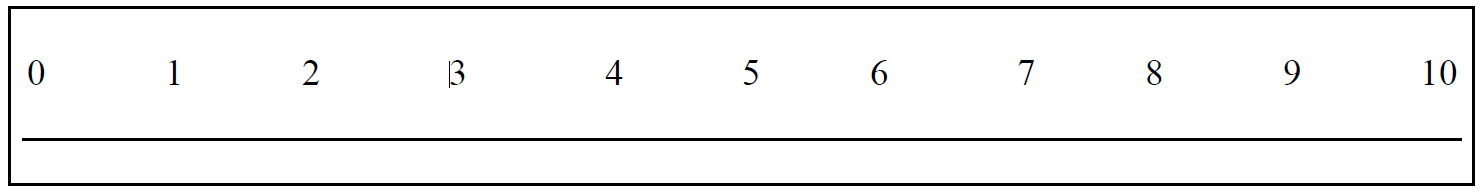 Figure 1. Visual analogue scale for fatigueNotes: Higher numbers represent more fatigue. Reference: Tseng BY, Gajewski BJ, Kluding PM. Reliability, responsiveness, and validity of the visual analog fatigue scale to measure exertion fatigue in people with chronic stroke: a preliminary study. Stroke Res Treat. 2010;2010:412964. doi: 10.4061/2010/412964. Epub 2010 May 16. PMID: 20700421; PMCID: PMC2911654.